Спецификация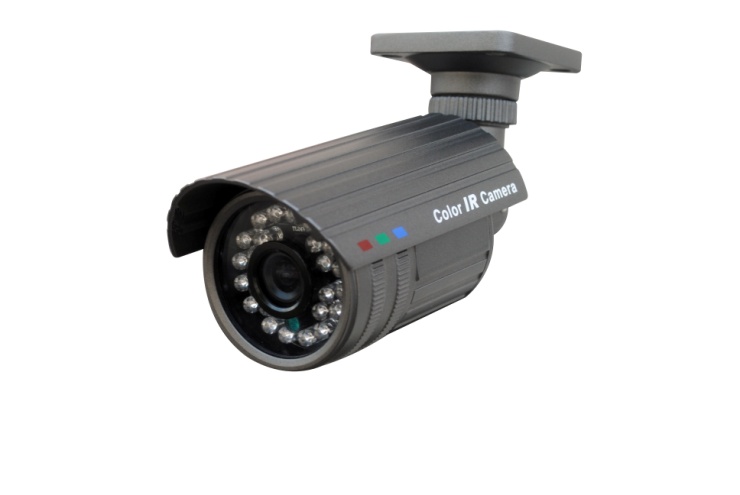 РУКОВОДСТВО ПОЛЬЗОВАТЕЛЯНе используйте камеру в экстремальных температурных условиях. Рекомендуемый температурный режим -40С~+50С.Не устанавливайте камеру под нестабильным освещением..Не используйте камеру в условиях с высокой влажностью. Это может сказаться на ухудшении качества изображения.Не разбирайте камеру. Разбор камеры, техническое обслуживание и ремонт проводить исключительно силами специалистов в специализированных сервисных центрахПротирайте стекло объектива только мягкой сухой тканью.Убедитесь в правильном напряжении питания до подключения.Цветная камера видеонаблюдения           FE I90A/15M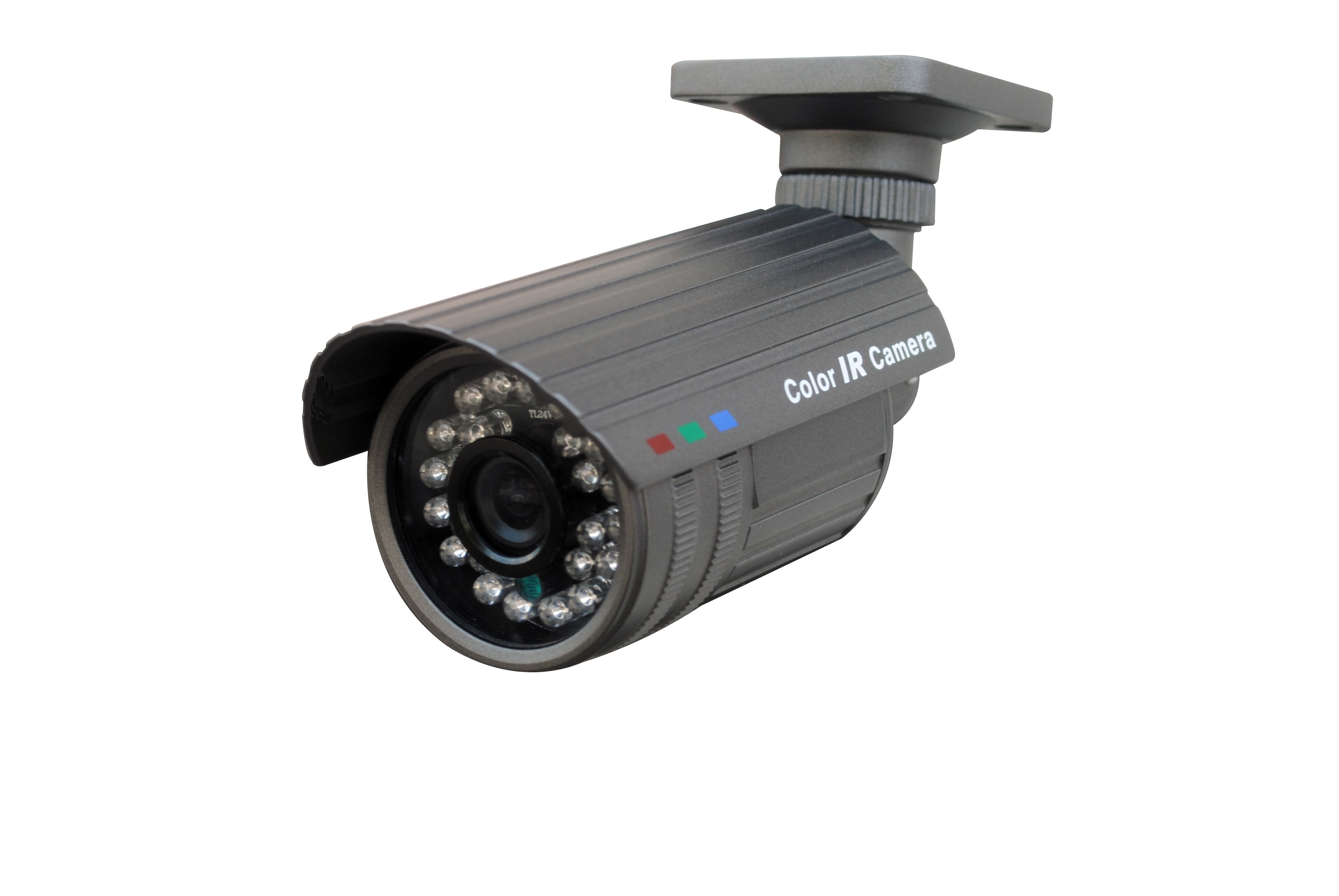    Перед использованием внимательно ознакомьтесь с инструкцией.Схема подключения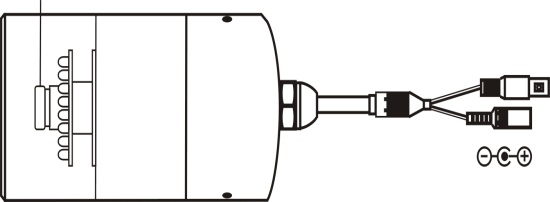 МодельFE I90A/15МТип матрицы1/3” SONY Super HAD  CCDКол-во пикселейPAL:976x582PAL:976x582Тип развёртки2:1 череcстрочнаяСинхронизациявнутренняяРазрешение700 твлОбъектив3.6ммМинимальная дистанция фокусировки20смAGC естьБаланс белогоавтоОтношение сигнал/шум48dB(AGC Выкл)Скорость затвораАвто,1/50(1/60)-1/100,000секВидеосигнал1 В (75 Ом Вкл.)Мин. освещённостьЦвет:0.06люкс/F1.2,Ч/Б 0.006люкс/F1.2Питание 12В±10% Постоянного токаПотребление энергии200mA(ИК выкл),400mA(ИК вкл)ИК24 диода LED(φ5мм/850нм)Дистанция Ик подсветкиСтепень защитыIP66Рабочая температура-40С~+50СРазмер корпуса60*58*96